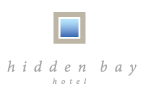          <대한산부인과학회 숙박예약신청서 >* 예약신청일 : 2018년 3월 30일~5월 17일까지 / * 숙박일 : 2018년 5월 24일~5월 25일 ▶숙박자 정보▶객실요금 (모든 객실은 오션뷰)상기 요금은 세금+봉사료 포함가로, 연장 숙박시 별도요금 추가됩니다.(목요일: 더블 130,000원, 트윈 163,000원 / 토요일: 호텔로 별도 문의)객실 비품 : 무료생수2병, 냉장고, 전기포트, 헤어드라이어, 샴푸, 컨디셔너, 샤워젤 등(칫솔, 치약, 면도기 개인 지참 하셔야 합니다)선호객실 조기 마감 예상되오니, 빠른 예약 바랍니다.▶결재 방법 _계좌 입금 확인 후 예약 확정되며, 카드 결제 시 객실 보증용 카드 오픈 필수입니다.계좌입금 (___) : 기업은행 193-071839-01-050 (예금주 : ㈜홍해개발) * 예약자명과 입금자명이 동일하여야 확인 가능합니다. 카드결제 (___) : 하기 카드정보 기재바랍니다. 단, 현장에서 다른 카드로 결제 가능합니다카드정보 (Booking Guaranteed)▶ 객실 취소 및 No-Show일 경우 규정의 의해 상기 개런티 카드 결재됨을 동의합니다.* 신청자 서명란 :                       (동의 서명 없을시 예약 제한 됩니다)▶ No-Show 및 취소 요금 부과 규정 • 체크인 일자 기준, 7일~3일전 예약객실요금의 30% 부과, 2일전 예약객실요금의 50% 부과• 1일전~당일 객실 취소시 예약객실요금의 100% 부과됩니다.예약 담당히든베이호텔 예약실Tel) 061-680-3000 (월~금 : 09:00 ~ 20:00)        Fax) 061-680-3001Email) sale@hiddenbay.co.kr성 명 (한글)소  속직  위핸 드 폰이 메 일Check-In(P.M. 3:00)2018년  5월  (     )일Check-Out(A.M. 12:00)2018년  5월  (     )일2018년  5월  (     )일2018년  5월  (     )일객실형태 (호텔형 – 취사 불가)객실형태 (호텔형 – 취사 불가)객실료(일)객실수인원비고디럭스더블 (2인실)더블베드5/24(목)130,000원5/25(금)145,000원* 엑스트라베드: 33,000원 별도디럭스트윈 (3인실)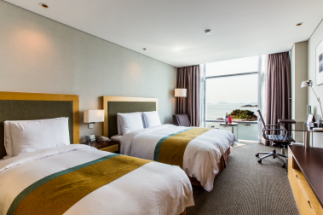 더블베드+싱글베드5/24(목)163,000원5/25(금)178,000원* 엑스트라베드: 33,000원 별도카드종류ex) 롯데, 현대카드 etc.카드 소유주명카드번호유효기간       년     월